Утренник в «СРЦ сл. Большая Мартыновка»            Праздничный концерт "Живёт Победа в поколениях" подготовили наши педагоги и ребята к 9 Мая. Для нашей страны эта дата наполнена особым смыслом. Это священная память о дедах и прадедах, отдавших жизнь в борьбе с фашизмом ради жизни следующих поколений. Был 1945 г. Цвела весна. Был месяц май. День Победы - ВЕЛИКИЙ ПРАЗДНИК ВЕЛИКОГО НАРОДА ВЕЛИКОЙ СТРАНЫ. Для нас он останется самым главным днём года. Мы в вечном долгу перед теми, кто подарил нам МИР, ВЕСНУ, ЖИЗНЬ.
Пускай пока мальчишки мы, но знаем мы какой далась победа Родине высокою ценой. Мы, как и наши прадеды, плечом к плечу стоим и счастье нашей Родины мы бережно храним! С праздником! С Днём Победы! 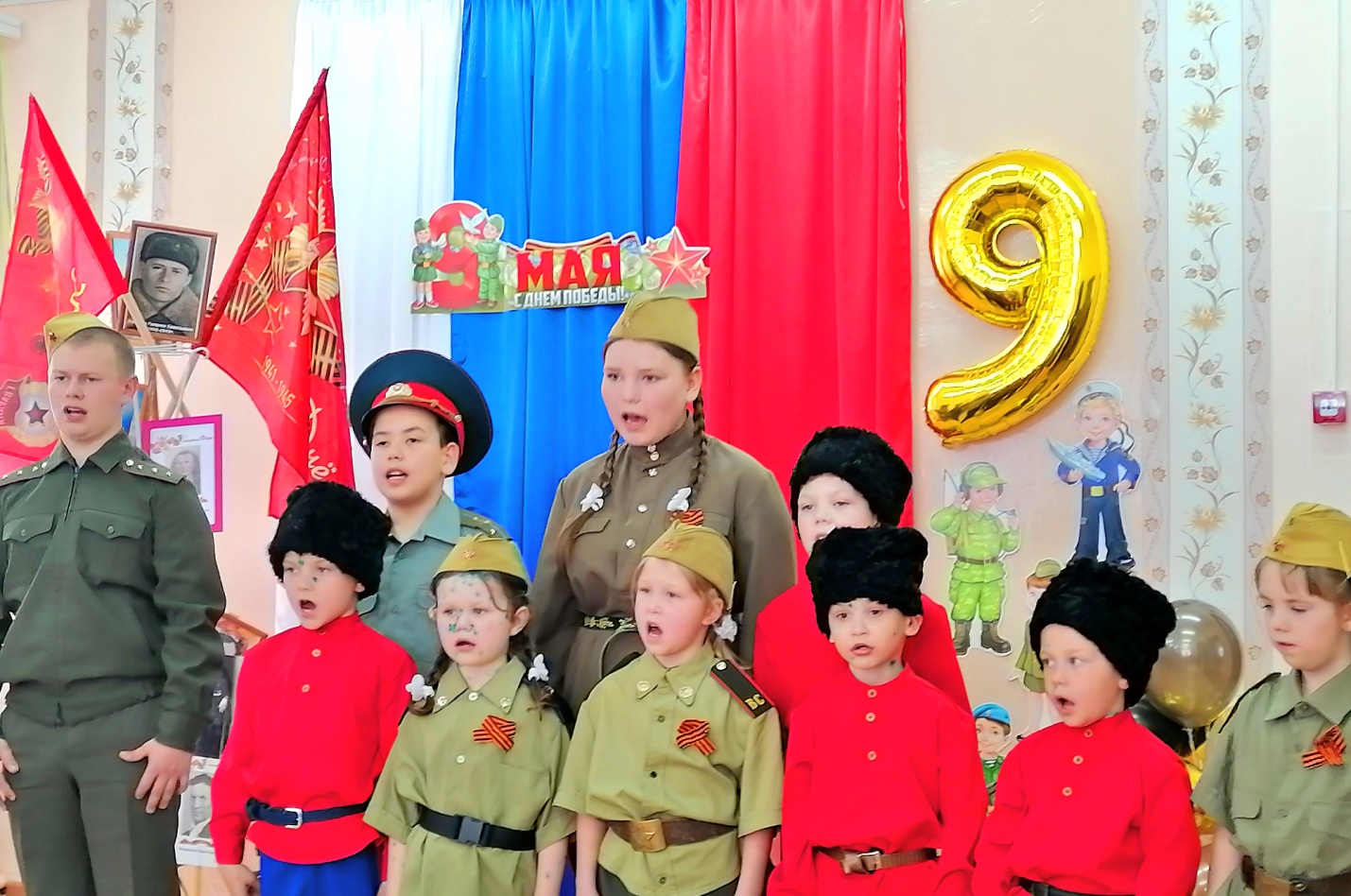 